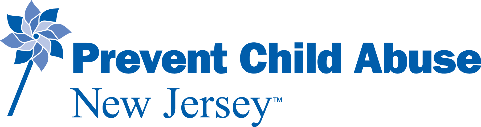 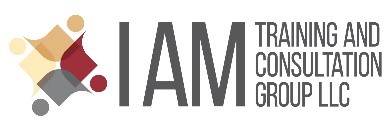 I AM: Post-SurveyFirst Name: ____________________________        Age: ________   	Date: ________________  										O	MaleSite/Location/Agency:________________________________   Curriculum:	O	FemalePlease complete the questions to the best of your ability, you can stop the survey at any time. Fill in the circle completely that best represents your answer. Example:  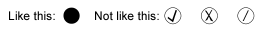 Questions About Sex Trafficking						Yes	       	No	Do you know anyone who has had to exchange sex for money or anything else of value (ex: food, shelter, drugs, etc.)? 					  O		O	Have you ever been asked to have sex in exchange for money or anything else of value (ex: food, shelter, drugs, etc.)?					  O		O         Agree	Somewhat Agree   Disagree3. Selling my body will make me rich.				O		O		O4. Most people who sell sex do it for a short time until they make enough money.					O		O		O5. Once someone begins selling or trading sex it is easy tostop. 								O		O		O6. Only people who are addicted to drugs are exploited.		O		O		O7. Being a stripper is a form of commercial sexual exploitation.	O		O		O8. Being an escort is a form of commercial sexual exploitation. 	O		O		O9. Exchanging sexual acts for money is a form of commercial sexual exploitation.						O		O		O10. Survival sex (sexual acts in exchange for shelter or food) is a form of commercial sexual exploitation. 			O		O		O11. A minor (under the age of 18) having sex in exchangefor money or anything of value (ex. food, shelter, drugs, etc.) is a form of sex trafficking.					O		O		O12. The internet can be used for recruiting and advertisingfor commercial sexual exploitation. 				O		O		O13. Selling sex by posting an ad on the internet is safer thanselling sex by walking the street.				O		O		OAdditional questions on next page, please turnover.         Agree	Somewhat Agree   Disagree14. People who are selling sex are doing so forthe money, not because they want to.				O		O		O15. Pimps act as protection for people that work for them. 	O		O		O16. Pimps are only violent with people who’ve done something wrong.						O		O		O17. All romantic relationships have at least some type of abuse.								O		O		O18. I recognize the dangers of commercial sexual exploitation.	O		O		O19. I know what the red flags or warning signs are for       someone who is being exploited. 				O		O		O20. I feel prepared to help a friend if someone is experiencing commercial sexual exploitation.					O		O		O21. I am aware of resources and hotlines to call if I or someone I know is being commercially sexually exploited. 		O		O		O22. As long as a man’s wife or girlfriend doesn’t know about it, there is no harm done to the relationship if the man purchases sex from other people.						O		O		O23. The media accurately portrays young people.			O		O		O24. The media accurately portrays the commercial sex industry.   O		O		O25. The media influences self-esteem. 				O		O		O26. I feel more informed as a result of the I AM curriculum.	O		O		O27. I would recommend the I AM curriculum to others.   		O		O		OPlease explain why you would or would not recommend the I AM curriculum: _____________________________________________________________________________________28. Please write the most important thing you learned from the I AM curriculum:_____________________________________________________________________________________29. Is there anything we can do to improve the I AM curriculum?_____________________________________________________________________________________30. Do you have any additional comments or feedback about the I AM curriculum? ____________________________________________________________________________________Thank You!